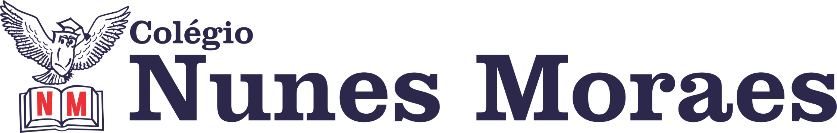 1ª AULA : Aula Extra Link da aula: https://youtu.be/T86ZkxjhM5A  Passo 01 – Procure um espaço amplo. Vista uma roupa confortável, leve e tênis.  Tenha sempre próximo uma garrafa com água.Passo 02- Precisaremos dos seguintes materiais: bolinha de papel, copos descartáveis Não se preocupe se não conseguir realizar todos os exercícios. Faça no seu ritmo.2ª AULA – InglêsEnsino Fundamental 5º Ano Componente Curricular: Língua InglesaAtividades do dia: 12/04/2021Bom dia! Hoje temos prova de inglês. No link tem a explicação das questões da prova. Não haverá chamada pelo meet para a realização da prova. O aluno deve ver as orientações pelo vídeo e caso tenha alguma dúvida, entrar em contato com a professora (991839273). Link: https://youtu.be/XFjGf4ciOz4Não é necessário enviar fotos da prova para o privado da professora, pois a prova deve ser entregue na escola nas datas que foram estabelecidas pela coordenação.3ª AULA – Ensino Fundamental 5º Ano - Componente Curricular: MatemáticaCapítulo 5 “Cálculos por todo lado”Atividades do dia: 12 de abril de 2021 Passo 1: Continuação do estudo do capítulo 5. Explanação da professora a partir da correção da atividade de casa p. 148, sobre a propriedade da invariância da soma e do resto.Passo 2 - Atividade de classe:  P.149 e 152Passo 3 - Atividade de casa: p. 152, questão 8.Link: https://youtu.be/3iJpnAYMrqgObs: Ao final da aula, envie a foto da atividade de classe e casa para o WhatsApp da professora de sua turma.4ª AULAEnsino Fundamental 5º Ano - Componente Curricular: Orientação Humana.Capítulo 05 – O que é pensar?Objeto do conhecimento: Valor humano (curiosidade).Atividades do dia: 12 de abril de 2021.No vídeo a seguir tem a explicação e acompanhamento de toda a aula. Nele, você verá:Passo 01 – Leitura das páginas 32 e 33 do livro de Formação Humana.Passo 02 – Atividade de classe: página 34 (questões 01 e 02).Passo 03 – Atividade de casa: página 85 (anexo 04, obs.: se preferir, pode pesquisar no Guia dos curiosos e no Guinness World Records para ajudar na elaboração de seus questionamentos sobre o mundo, a natureza e as pessoas. Leitura das orientações na página 35. Link: https://youtu.be/NacZdVtFavgObs: Ao final desta aula, envie a foto da atividade de classe e casa (páginas 34 e 85) de Formação Humana para o WhatsApp da professora de sua turma.